  1.Общие сведения                             1.1. На титульном листе -    фотография учителя-логопеда; его   жизненное кредо, девиз профессиональной деятельности.1.2. Общие сведения о педагоге: дата рождения; образование, год окончания учебного заведения, специальность по диплому; стаж работы, педагогический стаж (по специальности), стаж в данном учреждении, квалификация, дипломы, грамоты и др.1.3. Указываются курсы повышения квалификации учителя-логопеда, с приложением  дипломов, свидетельств.1.4. Перечисляются учебные заведения, в которых педагог трудился и получал свой профессиональный опыт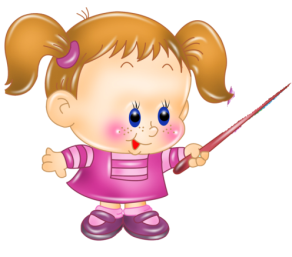   1.Общие сведения                                               2.Нормативно-правовая документация	1.1. На титульном листе -    фотография учителя-логопеда; его   жизненное кредо, девиз профессиональной деятельности.1.2. Общие сведения о педагоге: дата рождения; образование, год окончания учебного заведения, специальность по диплому; стаж работы, педагогический стаж (по специальности), стаж в данном учреждении, квалификация, дипломы, грамоты и др.1.3. Указываются курсы повышения квалификации учителя-логопеда, с приложением  дипломов, свидетельств.1.4. Перечисляются учебные заведения, в которых педагог трудился и получал свой профессиональный опыт	3.Программно-методическое обеспечениеДиагностические пособияМетодические пособияДидактические пособияЭлектронные образовательные ресурсы                         